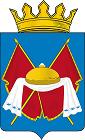 АДМИНИСТРАЦИЯ ПЕРВОМАЙСКОГО РАЙОНА АЛТАЙСКОГО КРАЯПОСТАНОВЛЕНИЕОб утверждении Порядка принятиярешений о признании безнадежной квзысканию задолженности по платежамв районный бюджет муниципальногообразования Первомайский районАлтайского краяВ соответствии со статьей 47.2 Бюджетного кодекса Российской Федерации, постановлением Правительства Российской Федерации от 06.05.2016 № 393 «Об общих требованиях к порядку принятия решений о признании безнадёжной к взысканию задолженности по платежам в бюджеты бюджетной системы Российской Федерации», постановляю:Утвердить прилагаемый Порядок принятия решений о признании безнадежной к взысканию задолженности по платежам в районный бюджет муниципального образования Первомайский район Алтайского края.Обнародовать настоящее постановление на официальном интернет- сайте администрации Первомайского района (www.perv-alt.ru).Контроль за исполнением настоящего постановления оставляю за собой.Глава района                                                                                                          А.Е. ИвановЛаптева А. А.2 33 53УТВЕРЖДЕНпостановлением администрации Первомайского района от 18.09.2018 №1134 ПОРЯДОК
принятия решений о признании безнадежной к взысканию задолженности по
платежам в районный бюджет муниципального образования Первомайский
район Алтайского краяОбщие положения1.1. Настоящий Порядок определяет правила и условия принятия администрацией Первомайского района решений о признании безнадежной к взысканию задолженности по платежам в районный бюджет муниципального образования Первомайский район Алтайского края (далее - районный бюджет).1.2. Порядок принятия решений о признании безнадежной к взысканию задолженности по платежам в районный бюджет муниципального образования Первомайский район Алтайского края (далее - Порядок) распространяется на правоотношения, связанные с принятием решения о признании безнадежной к взысканию задолженности по платежам в районный бюджет, главным администратором которых в соответствии с решением о бюджете на очередной финансовый год является комитет по управлению муниципальным имуществом и земельным отношениям администрации Первомайского района Алтайского края.1.3. В целях настоящего Порядка под задолженностью по платежам в бюджет понимаются начисленные и не уплаченные в установленный срок платежи по неналоговым доходам, подлежащим зачислению в районный бюджет, а также пени и штрафы за их просрочку.Случаи признания безнадежной к взысканию задолженности по платежам в районный бюджетЗадолженность признается безнадежной к взысканию в случаях:смерти физического лица - плательщика платежей в районный бюджет или объявления его умершим в порядке, установленном гражданским процессуальным законодательством Российской Федерации;признания банкротом индивидуального предпринимателя плательщика платежей в бюджет в соответствии с Федеральным законом от 26.10.2002 №127-ФЗ «О несостоятельности (банкротстве)» в части задолженности по платежам в районный бюджет, не погашенным по причине недостаточности имущества должника;ликвидации организации - плательщика платежей в районный бюджет в части задолженности по платежам в районный бюджет, не погашенным по причине недостаточности имущества организации и (или) невозможности их погашения учредителями (участниками) указанной организации в пределах и порядке, которые установлены законодательством Российской Федерации;принятия судом акта, в соответствии с которым администратор доходов районного бюджета утрачивает возможность взыскания задолженности по платежам в районный бюджет в связи с истечением установленного срока ее взыскания (срока исковой давности), в том числе вынесения судом определения об отказе в восстановлении пропущенного срока подачи заявления в суд о взыскании задолженности по платежам в районный бюджет;вынесения судебным приставом-исполнителем постановления об окончании исполнительного производства и о возвращении взыскателю исполнительного документа по основаниям, предусмотренным пунктами 3 и 4 части 1 статьи 46 Федерального закона от 02.10.2007 №229-ФЗ «Об исполнительном производстве» (далее - Федеральный закон «Об исполнительном производстве»), если с даты образования задолженности по платежам в районный бюджет прошло более пяти лет, в следующих случаях:размер задолженности не превышает размера требований к должнику, установленного законодательством Российской Федерации о несостоятельности (банкротстве) для возбуждения производства по делу о банкротстве;судом возвращено заявление о признании плательщика платежей в районный бюджет банкротом или прекращено производство по делу о банкротстве в связи с отсутствием средств, достаточных для возмещения судебных расходов на проведение процедур, применяемых в деле о банкротстве;истечения установленного Кодексом Российской Федерации об административных правонарушениях срока давности исполнения постановления о назначении административного наказания при отсутствии оснований для перерыва, приостановления или продления такого срока.. Помимо случаев, предусмотренных пунктом 2.1 настоящего Порядка, признаются безнадежными к взысканию административные штрафы, не уплаченные по состоянию на 1 января 2015 года юридическими лицами, которые отвечают признакам недействующего юридического лица, установленным Федеральным законом от 08.08.2001 №129-ФЗ «О государственной регистрации юридических лиц и индивидуальных предпринимателей», и не находятся в процедурах, применяемых в деле о банкротстве, в случае возврата взыскателю исполнительного документа по основаниям, предусмотренным пунктами 3 и 4 части 1 статьи 46 Федерального закона «Об исполнительном производстве».Перечень документов, подтверждающих наличие оснований для
принятия решений о признании безнадежной к взысканию задолженности по
платежам в районный бюджетДокументами, подтверждающими наличие оснований для принятия решений о признании безнадежной к взысканию задолженности по платежам в районный бюджет, предусмотренных разделом 2 настоящего Порядка, являются:выписка из отчетности комитета по управлению муниципальным имуществом и земельным отношениям администрации района.об учитываемых суммах задолженности по уплате платежей в районный бюджет (приложение №1 к Порядку);справка комитета по управлению муниципальным имуществом и земельным отношениям администрации района.о принятых мерах по обеспечению взыскания задолженности по платежам в районный бюджет (приложение №2 к Порядку);документы, подтверждающие случаи признания безнадежной к взысканию задолженности по платежам в районный бюджет, в том числе:документ, свидетельствующий о смерти физического лица - плательщика платежей в районный бюджет или подтверждающий факт объявления его умершим (в случае, указанном в подпункте 1 пункта 2.1 Порядка); .документ, содержащий сведения из Единого государственного реестра индивидуальных предпринимателей о прекращении деятельности вследствие признания банкротом индивидуального предпринимателя - плательщика платежей в районный бюджет (в случае, указанном в подпункте 2 пункта 2.1 Порядка);документ, содержащий сведения из Единого государственного реестра юридических лиц о прекращении деятельности в связи с ликвидацией организации - плательщика платежей в районный бюджет (в случае, указанном в подпункте 3 пункта 2.1 Порядка);судебный акт, в соответствии с которым администратор доходов бюджета утрачивает возможность взыскания задолженности по платежам в районный бюджет в связи с истечением установленного срока ее взыскания (срока исковой давности), в том числе определение суда об отказе в восстановлении пропущенного срока подачи в суд заявления о взыскании задолженности по платежам в бюджет (в случае, указанном в подпункте 4 пункта 2.1 Порядка);постановление судебного пристава-исполнителя об окончании исполнительного производства при возврате взыскателю исполнительного документа по основаниям, предусмотренным пунктами 3 и 4 части 1 статьи 46 Федерального закона «Об исполнительном производстве» (в случае, указанном в подпункте 5 пункта 2.1 Порядка);постановление судебного пристава-исполнителя об окончании исполнительного производства, вынесенное в соответствии с пунктом 9 части 1 статьи 47 Федерального закона «Об исполнительном производстве» (в случае, указанном в подпункте 6 пункта 2.1 Порядка);в случае, указанном в пункте 2.2 Порядка:документы, содержащие сведения из Единого государственного реестра юридических лиц об исключении недействующего юридического лица из Единого государственного реестра юридических лиц по решению органа, осуществляющего государственную регистрацию юридических лиц и индивидуальных предпринимателей;справка комитета по управлению муниципальным имуществом и земельным отношениям администрации района.о не нахождении юридического лица в процедурах, применяемых в деле о банкротстве на основании сведений, содержащихся в Едином федеральном реестре сведений о банкротстве в сети Интернет (www.bankrot.fedresurs.ru) (приложение №3 к Порядку);постановление судебного пристава-исполнителя об окончании исполнительного производства и о возвращении взыскателю исполнительного документа по основаниям, предусмотренным пунктами 3 и 4 части 1 статьи 46 Федерального закона «Об исполнительном производстве».4. Порядок принятия решения о признании безнадежной к взысканию задолженности по платежам в районный бюджетВ целях подготовки решений о признании безнадежной к взысканию задолженности по платежам в районный бюджет администрацией района создается комиссия по поступлению и выбытию активов (далее - Комиссия), утверждается ее персональный состав.В состав комиссии входит председатель, заместитель председателя, секретарь и члены комиссии.Комиссию возглавляет председатель, осуществляющий общее руководство деятельностью комиссии.Формой работы комиссии является заседание. Заседание комиссии оформляется протоколом, который подписывают председатель комиссии и секретарь не позднее трех рабочих дней со дня заседания. Заседание комиссии проводится по мере необходимости.Заседание Комиссии правомочно, если в нем приняло участие не менее половины ее состава. Решения комиссии принимаются большинством голосов присутствующих на ее заседании членов комиссии путем открытого голосования. При равенстве голосов решающим является голос председателя комиссии, а в случае его отсутствия - заместителя председателя комиссии.Комиссия в течение 10 дней со дня поступления документов, указанных в пункте 3.1 настоящего Порядка, принимает одно из следующих решений:о признании безнадежной к взысканию задолженности по платежам в районный бюджет;об отказе в признании безнадежной к взысканию задолженности по платежам в районный бюджет.Решение об отказе в признании безнадежной к взысканию задолженности по платежам в районный бюджет принимается при отсутствии оснований, установленных в пунктах 2.1, 2.2 настоящего Порядка, и (или) отсутствии соответствующих документов, указанных в пункте 3.1 настоящего Порядка.Решение о признании безнадежной к взысканию задолженности по платежам в районный бюджет оформляется актом, содержащим следующую информацию:полное наименование организации (фамилия, имя, отчество физического лица);идентификационный номер налогоплательщика, основной государственный регистрационный номер, код причины постановки на учет налогоплательщика организации (идентификационный номер налогоплательщика физического лица);сведения о платеже, по которому возникла задолженность;код классификации доходов бюджетов Российской Федерации, по которому учитывается задолженность по платежам в районный бюджет, его наименование;сумма задолженности по платежам в районный бюджет;сумма задолженности по пеням и штрафам по соответствующим платежам в районный бюджет;дата принятия решения о признании безнадежной к взысканию задолженности по платежам в районный бюджет;подписи членов Комиссии.Проект акта подготавливается Комиссией не позднее трех дней со дня заседания Комиссии.Оформленный Комиссией акт о признании безнадежной к взысканию задолженности по платежам в районный бюджет утверждается руководителем администратора доходов бюджета в течение трех дней со дня его поступления.Акт о признании безнадежной к взысканию задолженности по платежам в районный бюджет, после его утверждения руководителем администратора доходов, направляется главе района для принятия решение о списании в бюджетном (бухгалтерском) учете задолженности по платежам в районный бюджет.На основании акта о признании безнадежной к взысканию задолженности по платежам в районный бюджет главой района принимается решение о списании в бюджетном (бухгалтерском) учете задолженности по платежам в районный бюджет.ПРИЛОЖЕНИЕ № 1к Порядку принятия решений о признании безнадежной к взысканию задолженности по платежам в бюджет муниципального образования Первомайский район Алтайского краяВыписка из отчетностиоб учитываемых суммах задолженности по уплате платежей в районный
бюджет муниципального образования Первомайский район Алтайского края
по состоянию на «	»20	годаПРИЛОЖЕНИЕ № 2к Порядку принятия решений о признании безнадежной к взысканию задолженности по платежам в бюджет муниципального образования Первомайский район Алтайского краяСправкао принятых мерах по обеспечению взыскания задолженности по платежам в
районный бюджет муниципального образования Первомайский район
Алтайского краяпо состоянию на «	»20	года(должность)Согласовано:(должность)м.п.ДатаПРИЛОЖЕНИЕ № 3к Порядку принятия решений о признании безнадежной к взысканию задолженности по платежам в бюджет муниципального образования Первомайский район Алтайского краяСПРАВКА
о не нахождении юридического лица в процедурах,
применяемых в деле о банкротствеНа основании сведений, содержащихся в Едином федеральном реестре сведений о банкротстве в сети Интернет (www.banlcrot. fedresurs.ru), по состоянию на «»20 года(наименование юридического лица, ИНН, ОГРН, КПП)(наименование юридического лица, ИНН, ОГРН, КПП)(наименование юридического лица, ИНН, ОГРН, КПП)не находится(ятся) в процедурах, применяемых в деле о банкротстве.М.П.Дата18.09.2018№1134г.  Новоалтайскг.  Новоалтайскг.  Новоалтайск№ п/пНаименование организации (фамилия, имя, отчество физического лица)ИНН/КПП/ОГРН организации (ИНН физического лица)Наименование платежаКод бюджетной классификацииЗадолженность по платежам в Районный бюджет (в рублях)ИТОГО(должность)Согласовано:(должность)м.п.Дата(подпись)	(расшифровка подписи)(подпись)	(расшифровка подписи)№ п/пНаименование организации (фамилия, имя, отчество физического лица)ИНН/КПП/ОГ РН организации (ИНН физического лица)Наимено вание платежаКод бюджетной классификаци иЗадолжен - ность по платежам в бюджет (в рублях)Принятые меры по обеспечению взыскания задолженности по платежам в бюджетс о<"-‘ИТОГО